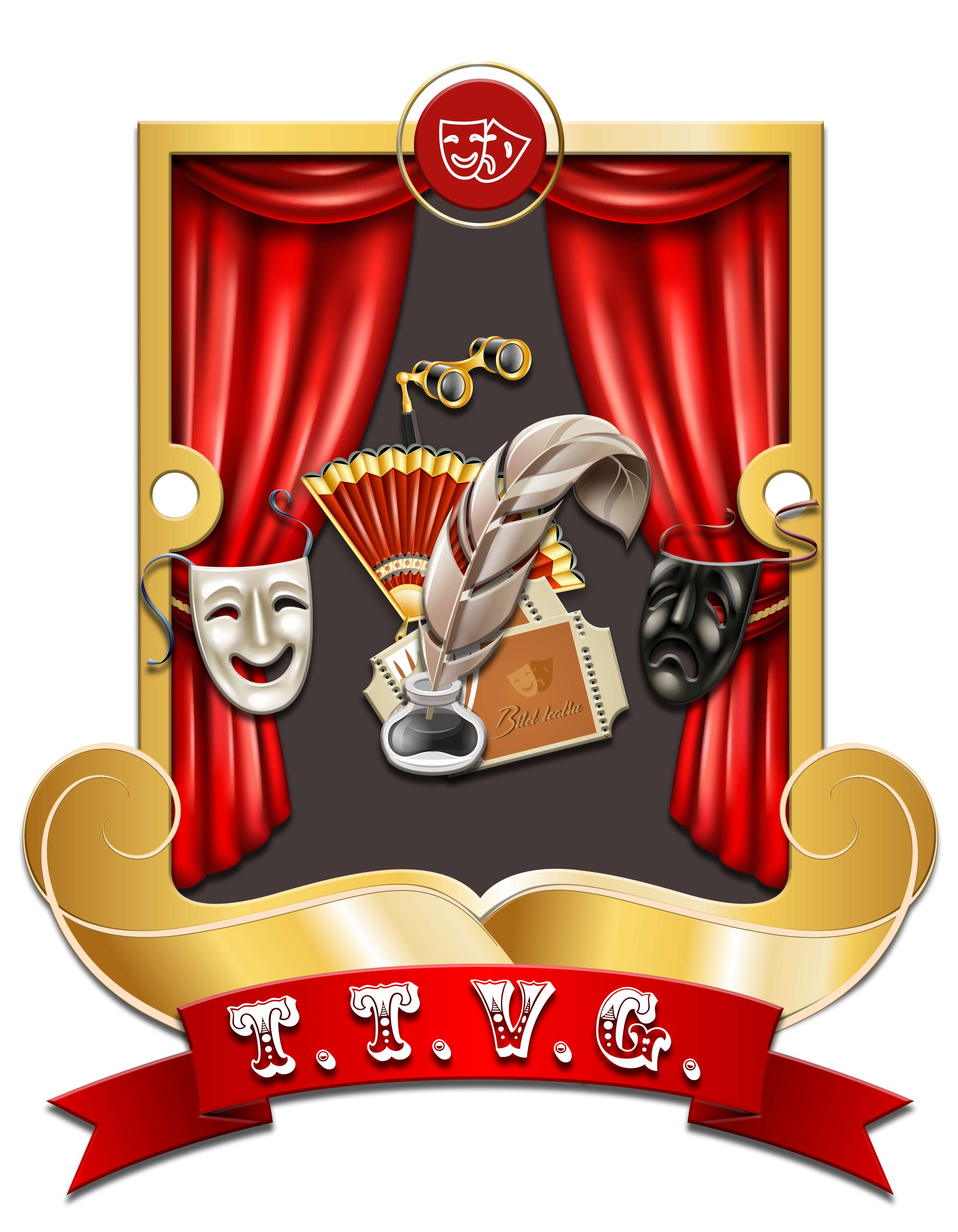 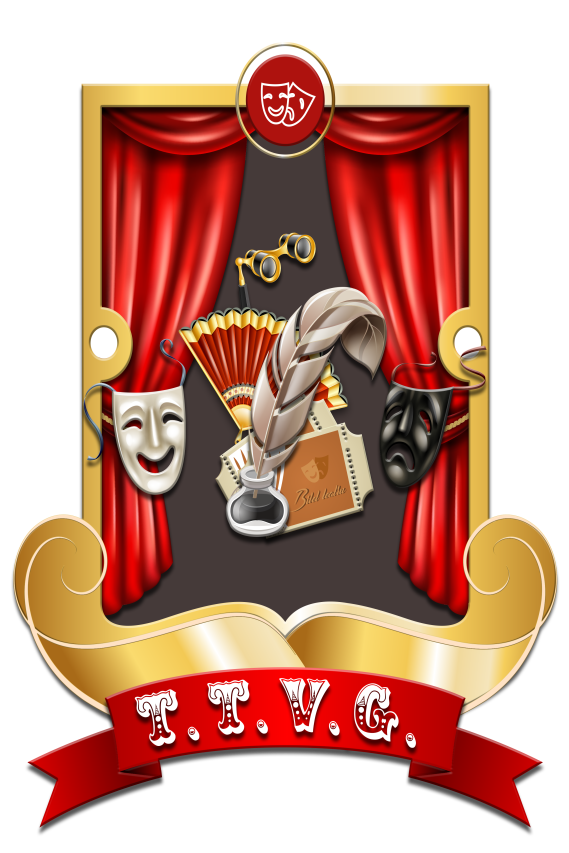 25 leiAdulți20 leiPensionari15 leiElevi12 leiCopii10 leiÎnsoțitori copii12 lei